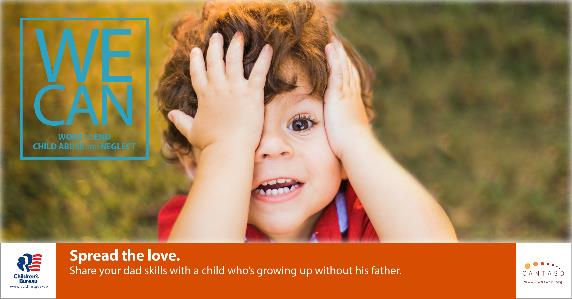 Partner: National Fatherhood Initiative
Facebook:
Read the Guide to Mentoring Fatherless Children to learn how to identify a child who needs a mentor and build a positive relationship with the child. The guide includes tips for activities and links to more mentoring organizations and resources. #WECAN #WECANPreventChildAbuse #NCAPM2018 http://bit.ly/2CqbQPCTwitter:The Guide to Mentoring Fatherless Children has tips and resources to help you mentor a child. @thefatherfactor http://bit.ly/2CqbQPC #WECAN #WECANPreventChildAbuse #NCAPM2018 #Mentoring #DadSkills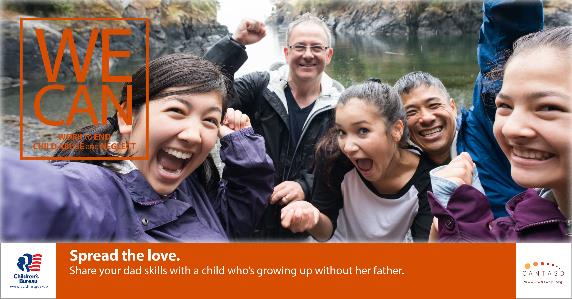 Partner: National Fatherhood Initiative
Facebook:
Read the Guide to Mentoring Fatherless Children to learn how to identify a child who needs a mentor and build a positive relationship with the child. The guide includes tips for activities and links to more mentoring organizations and resources. #WECAN #WECANPreventChildAbuse #NCAPM2018 http://bit.ly/2CqbQPCTwitter:The Guide to Mentoring Fatherless Children has tips and resources to help you mentor a child. @thefatherfactor http://bit.ly/2CqbQPC #WECAN #WECANPreventChildAbuse #NCAPM2018 #Mentoring #DadSkills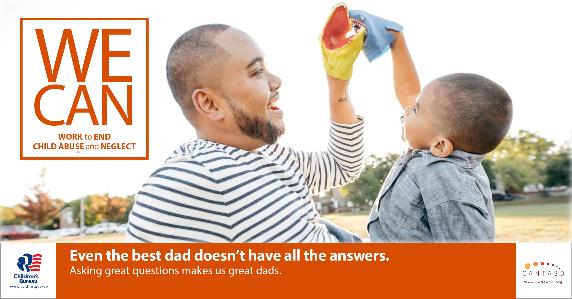 Partner: National Fatherhood Initiative
Facebook:
Learn more about the five questions every father should ask himself to help improve his parenting. #WECAN #WECANPreventChildAbuse #NCAPM2018 https://www.fatherhood.org/bid/160030/5-Questions-Every-Father-Should-Ask-HimselfTwitter:Learn more about the five questions every father should ask himself to help improve his parenting. @thefatherfactor https://www.fatherhood.org/bid/160030/5-Questions-Every-Father-Should-Ask-Himself #WECAN #WECANPreventChildAbuse #NCAPM2018 #DadSkills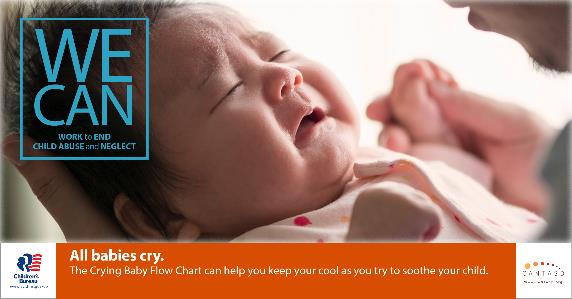 Partner: National Fatherhood Initiative
Facebook:
The Crying Baby Flowchart helps dad understand crying and how to soothe a crying baby, step by step. #WECAN #WECANPreventChildAbuse #NCAPM2018 https://cdn2.hubspot.net/hubfs/135704/Crying-Baby-Flowchart-NFI.pdfTwitter:The Crying Baby Flowchart helps dad understand crying and how to soothe a crying baby, step by step. @thefatherfactor https://cdn2.hubspot.net/hubfs/135704/Crying-Baby-Flowchart-NFI.pdf #WECAN #WECANPreventChildAbuse #NCAPM2018 #AllBabiesCry #DadSkills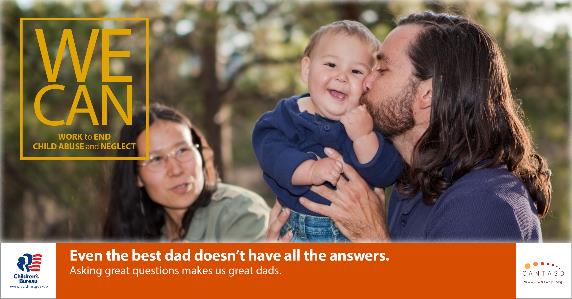 Partner: National Fatherhood Initiative
Facebook:
Learn more about the five questions every father should ask himself to help improve his parenting. #WECAN #WECANPreventChildAbuse #NCAPM2018 https://www.fatherhood.org/bid/160030/5-Questions-Every-Father-Should-Ask-HimselfTwitter:Learn more about the five questions every father should ask himself to help improve his parenting. @thefatherfactor https://www.fatherhood.org/bid/160030/5-Questions-Every-Father-Should-Ask-Himself #WECAN #WECANPreventChildAbuse #NCAPM2018 #DadSkills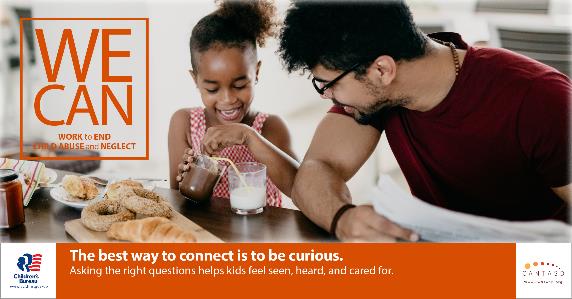 Partner: National Fatherhood Initiative
Facebook:
Ask questions that will get your child talking using the Ultimate Guide to Connecting with Your Child. #WECAN #WECANPreventChildAbuse #NCAPM2018 https://cdn2.hubspot.net/hub/135704/file-429286351-pdf/The_Ultimate_Guide_for_Connecting_with_Your_Child_RJS.pdfTwitter:Ask questions that will get your child talking using the Ultimate Guide to Connecting with Your Child. @thefatherfactor https://cdn2.hubspot.net/hub/135704/file-429286351-pdf/The_Ultimate_Guide_for_Connecting_with_Your_Child_RJS.pdf #WECAN #WECANPreventChildAbuse #NCAPM2018 #DadSkills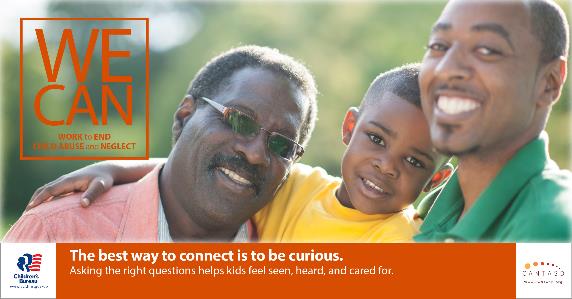 Partner: National Fatherhood Initiative
Facebook:
Ask questions that will get your child talking using the Ultimate Guide to Connecting with Your Child. #WECAN #WECANPreventChildAbuse #NCAPM2018 https://cdn2.hubspot.net/hub/135704/file-429286351-pdf/The_Ultimate_Guide_for_Connecting_with_Your_Child_RJS.pdfTwitter:Ask questions that will get your child talking using the Ultimate Guide to Connecting with Your Child. @thefatherfactor https://cdn2.hubspot.net/hub/135704/file-429286351-pdf/The_Ultimate_Guide_for_Connecting_with_Your_Child_RJS.pdf #WECAN #WECANPreventChildAbuse #NCAPM2018 #DadSkills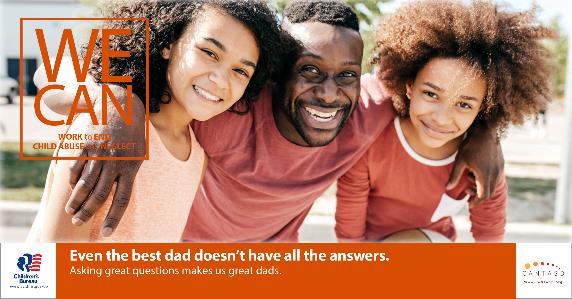 Partner: National Fatherhood Initiative
Facebook:
Learn more about the five questions every father should ask himself to help improve his parenting. #WECAN #WECANPreventChildAbuse #NCAPM2018 https://www.fatherhood.org/bid/160030/5-Questions-Every-Father-Should-Ask-HimselfTwitter:Learn more about the five questions every father should ask himself to help improve his parenting. @thefatherfactor https://www.fatherhood.org/bid/160030/5-Questions-Every-Father-Should-Ask-Himself #WECAN #WECANPreventChildAbuse #NCAPM2018 #DadSkills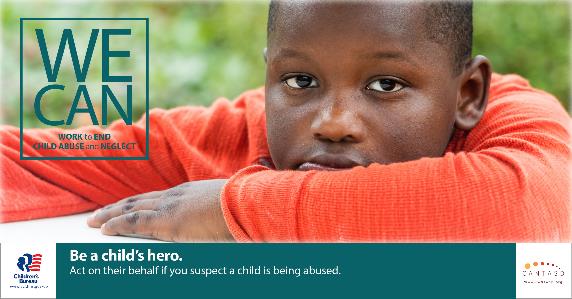 Partner: Gateway
Facebook:
Got concerns? Helpline staff can help you decide what to do next. Begin by calling a child abuse hotline. Most operate 24 hours a day, are completely confidential and can connect you to resources and information you need. #WECAN #WECANPreventChildAbuse #NCAPM2018 http://bit.ly/2CqGI2zTwitter:Got concerns? Helpline staff can help you decide what to do next. Begin by calling a child abuse hotline.  http://bit.ly/2CqGI2z @ChildWelfareGov #WECAN #WECANPreventChildAbuse #NCAPM2018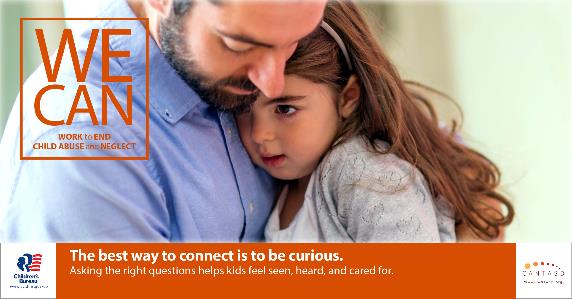 Partner: National Fatherhood Initiative
Facebook:
Ask questions that will get your child talking using the Ultimate Guide to Connecting with Your Child. #WECAN #WECANPreventChildAbuse #NCAPM2018 https://cdn2.hubspot.net/hub/135704/file-429286351-pdf/The_Ultimate_Guide_for_Connecting_with_Your_Child_RJS.pdfTwitter:Ask questions that will get your child talking using the Ultimate Guide to Connecting with Your Child. @thefatherfactor https://cdn2.hubspot.net/hub/135704/file-429286351-pdf/The_Ultimate_Guide_for_Connecting_with_Your_Child_RJS.pdf #WECAN #WECANPreventChildAbuse #NCAPM2018 #DadSkills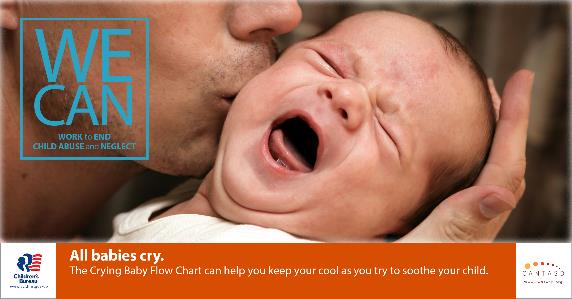 Partner: National Fatherhood Initiative
Facebook:
The Crying Baby Flowchart helps dad understand crying and how to soothe a crying baby, step by step. #WECAN #WECANPreventChildAbuse #NCAPM2018 https://cdn2.hubspot.net/hubfs/135704/Crying-Baby-Flowchart-NFI.pdfTwitter:The Crying Baby Flowchart helps dad understand crying and how to soothe a crying baby, step by step. @thefatherfactor https://cdn2.hubspot.net/hubfs/135704/Crying-Baby-Flowchart-NFI.pdf #WECAN #WECANPreventChildAbuse #NCAPM2018 #AllBabiesCry #DadSkills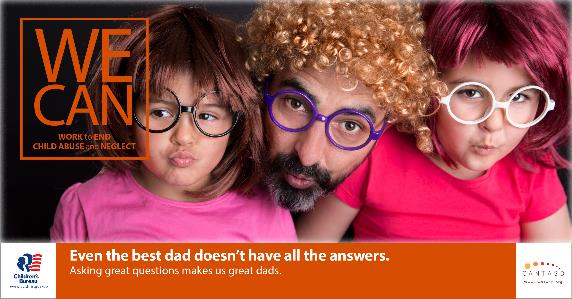 Partner: National Fatherhood Initiative
Facebook:
Learn more about the five questions every father should ask himself to help improve his parenting. #WECAN #WECANPreventChildAbuse #NCAPM2018 https://www.fatherhood.org/bid/160030/5-Questions-Every-Father-Should-Ask-HimselfTwitter:Learn more about the five questions every father should ask himself to help improve his parenting. @thefatherfactor https://www.fatherhood.org/bid/160030/5-Questions-Every-Father-Should-Ask-Himself #WECAN #WECANPreventChildAbuse #NCAPM2018 #DadSkills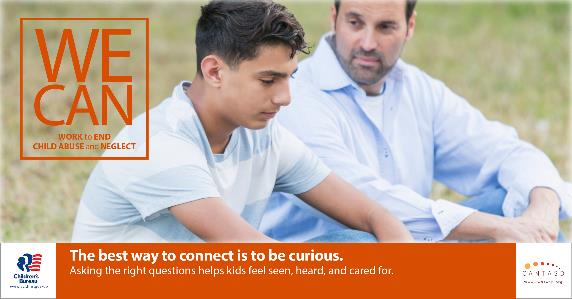 Partner: National Fatherhood Initiative
Facebook:
Ask questions that will get your child talking using the Ultimate Guide to Connecting with Your Child. #WECAN #WECANPreventChildAbuse #NCAPM2018 https://cdn2.hubspot.net/hub/135704/file-429286351-pdf/The_Ultimate_Guide_for_Connecting_with_Your_Child_RJS.pdfTwitter:Ask questions that will get your child talking using the Ultimate Guide to Connecting with Your Child. @thefatherfactor https://cdn2.hubspot.net/hub/135704/file-429286351-pdf/The_Ultimate_Guide_for_Connecting_with_Your_Child_RJS.pdf #WECAN #WECANPreventChildAbuse #NCAPM2018 #DadSkills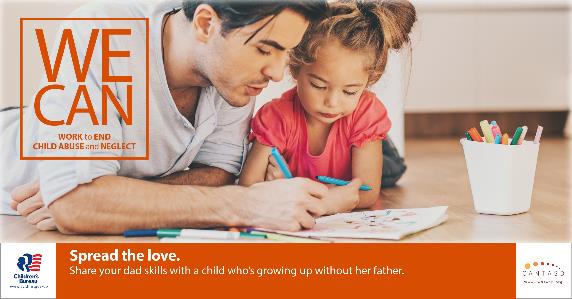 Partner: National Fatherhood Initiative
Facebook:
Read the Guide to Mentoring Fatherless Children to learn how to identify a child who needs a mentor and build a positive relationship with the child. The guide includes tips for activities and links to more mentoring organizations and resources. #WECAN #WECANPreventChildAbuse #NCAPM2018 http://bit.ly/2CqbQPCTwitter:The Guide to Mentoring Fatherless Children has tips and resources to help you mentor a child. @thefatherfactor http://bit.ly/2CqbQPC #WECAN #WECANPreventChildAbuse #NCAPM2018 #Mentoring #DadSkills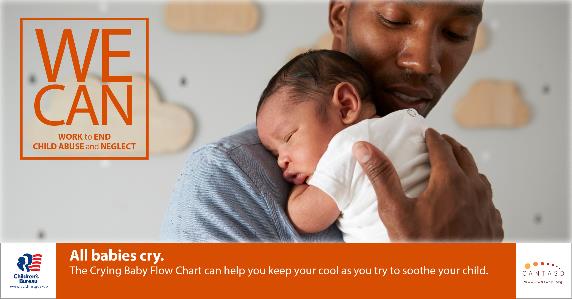 Partner: National Fatherhood Initiative
Facebook:
The Crying Baby Flowchart helps dad understand crying and how to soothe a crying baby, step by step. #WECAN #WECANPreventChildAbuse #NCAPM2018 https://cdn2.hubspot.net/hubfs/135704/Crying-Baby-Flowchart-NFI.pdfTwitter:The Crying Baby Flowchart helps dad understand crying and how to soothe a crying baby, step by step. @thefatherfactor https://cdn2.hubspot.net/hubfs/135704/Crying-Baby-Flowchart-NFI.pdf #WECAN #WECANPreventChildAbuse #NCAPM2018 #AllBabiesCry #DadSkills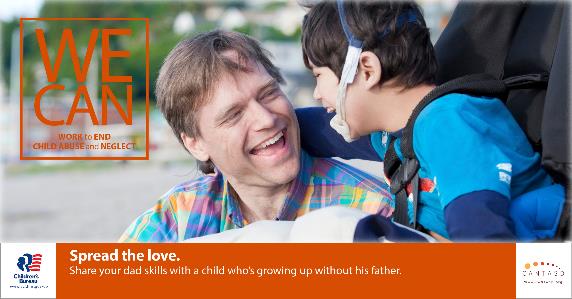 Partner: National Fatherhood Initiative
Facebook:
Read the Guide to Mentoring Fatherless Children to learn how to identify a child who needs a mentor and build a positive relationship with the child. The guide includes tips for activities and links to more mentoring organizations and resources. #WECAN #WECANPreventChildAbuse #NCAPM2018 http://bit.ly/2CqbQPCTwitter:The Guide to Mentoring Fatherless Children has tips and resources to help you mentor a child. @thefatherfactor http://bit.ly/2CqbQPC #WECAN #WECANPreventChildAbuse #NCAPM2018 #Mentoring #DadSkills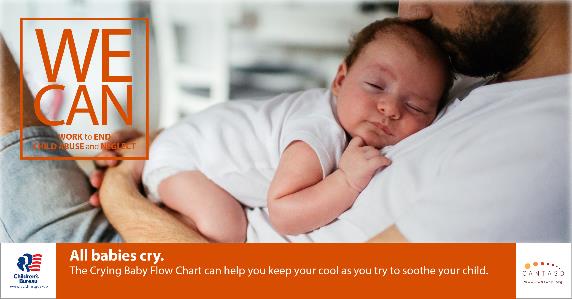 Partner: National Fatherhood Initiative
Facebook:
The Crying Baby Flowchart helps dad understand crying and how to soothe a crying baby, step by step. #WECAN #WECANPreventChildAbuse #NCAPM2018 https://cdn2.hubspot.net/hubfs/135704/Crying-Baby-Flowchart-NFI.pdfTwitter:The Crying Baby Flowchart helps dad understand crying and how to soothe a crying baby, step by step. @thefatherfactor https://cdn2.hubspot.net/hubfs/135704/Crying-Baby-Flowchart-NFI.pdf #WECAN #WECANPreventChildAbuse #NCAPM2018 #AllBabiesCry #DadSkills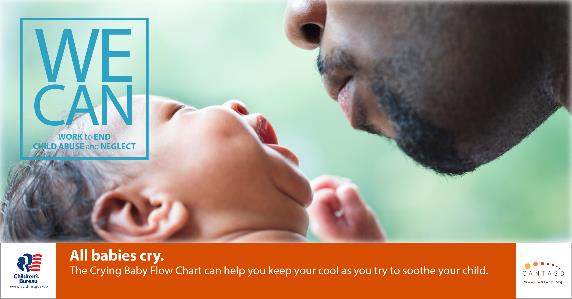 Partner: National Fatherhood Initiative
Facebook:
The Crying Baby Flowchart helps dad understand crying and how to soothe a crying baby, step by step. #WECAN #WECANPreventChildAbuse #NCAPM2018 https://cdn2.hubspot.net/hubfs/135704/Crying-Baby-Flowchart-NFI.pdfTwitter:The Crying Baby Flowchart helps dad understand crying and how to soothe a crying baby, step by step. @thefatherfactor https://cdn2.hubspot.net/hubfs/135704/Crying-Baby-Flowchart-NFI.pdf #WECAN #WECANPreventChildAbuse #NCAPM2018 #AllBabiesCry #DadSkills